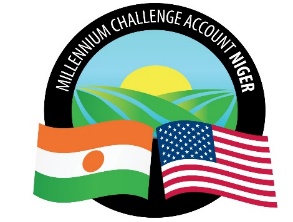 MILLENNIUM CHALLENGE ACCOUNT – NIGER (MCA-Niger)ADDENDUM N° 1ANNEXE 2TABLEAU DE COMPARAISON DES SPECIFICATIONS TECHNIQUES Item 1 – Ligne 5 AU LIEU DE :Capacité (mAh) : 285LIRECapacité (mAh) : 2850Fait à Niamey, le 28 mai 2021LE RESTE SANS CHANGEMENTLE DIRECTEUR GENERAL MAMANE M. ANNOUDemande de Cotation N°LAND/CA/Shop/161/20ObjetAchat des piles rechargeables avec chargeursAcheteurMCA-NigerDate de lancement24 mai 2021